Lehrerversuch – VampirdessertMaterialien:			Pipette, Reaktionskelch, HandschuheChemikalien:		Wasserstoffperoxid (30%), SchweineblutDurchführung:		In den Reaktionskelch werden zu 10 mL Blut 8 mL 30%ige Wasserstoffperoxidlösung gegeben.Beobachtung:		Bei Zugabe des Wasserstoffperoxids zum Blut schäumt dieses auf. Die Masse wird teilweise entfärbt.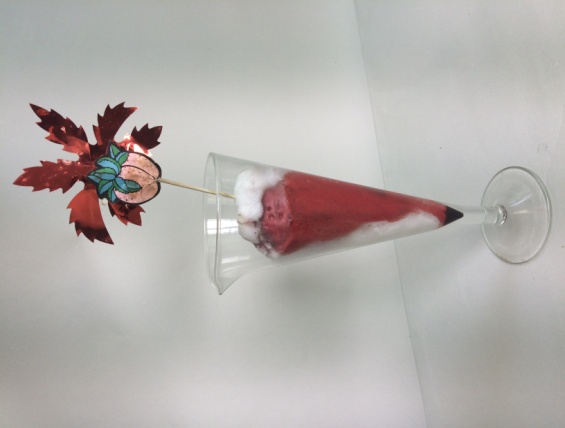 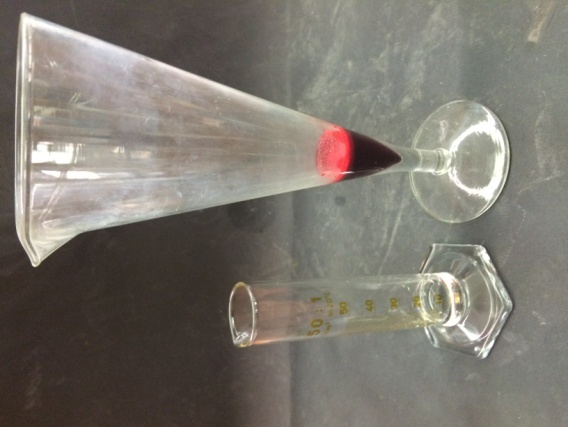 Deutung:                 		Das Schweineblut enthält Enzyme (u.A. Katalase), die das Wasserstoffperoxid sofort in Wasser, elementaren Sauerstoff aber auch sehr reaktive Sauerstoffradikale zersetzen. Die teilweise zu beobachtende Entfärbung des Blutes ist damit zu erklären, dass die Sauerstoffradikale Moleküle wie den roten Blutfarbstoff Hämoglobin zerstören. Den schaumigen Charakter erlangt das Reaktionsprodukt durch das aufsteigende Sauerstoffgas.                                                                               2H2O2(aq)  O2(g) + 2H2O(l)Entsorgung:		Bei abgeschlossener Reaktion kann das Reaktionsprodukt verdünnt über  den Abfluss entsorgt werden.Literatur:	           Roesky, H. W. (1994). Chemische Kabinettstücke - Spektakuläre                                         Experimente und geistreiche Zitate. Weinheim, VCH Verlagsgesellschaft                                         mbH: 83-86.GefahrenstoffeGefahrenstoffeGefahrenstoffeGefahrenstoffeGefahrenstoffeGefahrenstoffeGefahrenstoffeGefahrenstoffeGefahrenstoffeWasserstoffperoxid (30%)Wasserstoffperoxid (30%)Wasserstoffperoxid (30%)H: 302, 318H: 302, 318H: 302, 318P: 280, 305+351+338, 313P: 280, 305+351+338, 313P: 280, 305+351+338, 313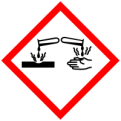 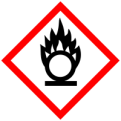 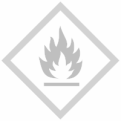 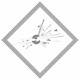 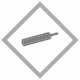 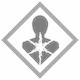 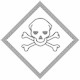 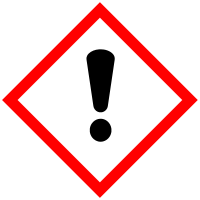 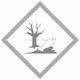 